United Reformed Church	Commitment for Life	May 2024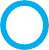 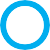 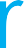 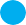 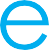 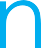 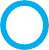 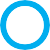 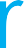 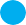 MovingCommitted to supporting our global partners BANGLADESH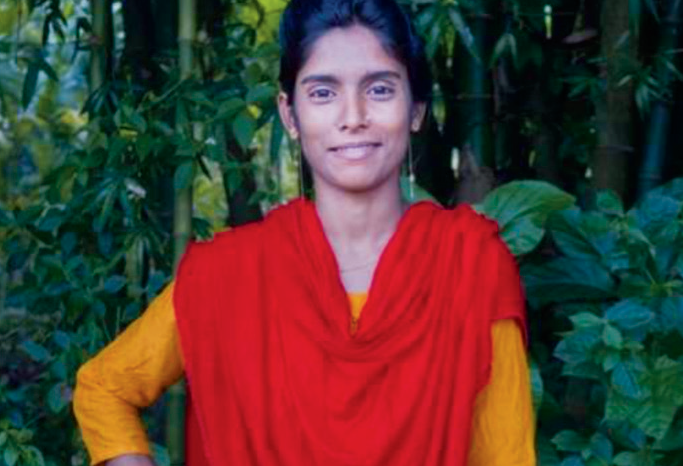 angladesh has one of the highest rates of child marriage in the world. Over half of all girls are married before turning 18. 22% are married before the age of 15. Child marriage normally spells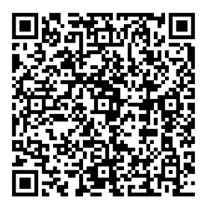 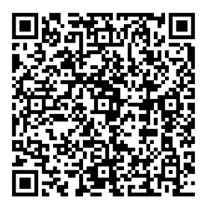 the end of a girl’s education as she takes on the domestic duties of a wife and mother.But we are making a difference. Morsheda Khatun was married as a child. She had to drop out of school because her widowed mother was unable to support her education. “Girls getting married at an early age is common here. Some are 13, 14 or 15 years old and it harms girls a lot. They can’t continue to study. It’s a huge loss,” she said. However, with support from our local Christian Aid partner, Morsheda has embraced new opportunities.Morsheda now runs an online clothing business from home. She has also resumed her education and has already completed her Intermediate exam, equivalent to GCSE in the UK or Junior Cert in Ireland. We are confident she will go far!You are making a difference through your support for Commitment for Life. Thank you.commitmentforlife@urc.org.uk	www.bit.ly/URCFL